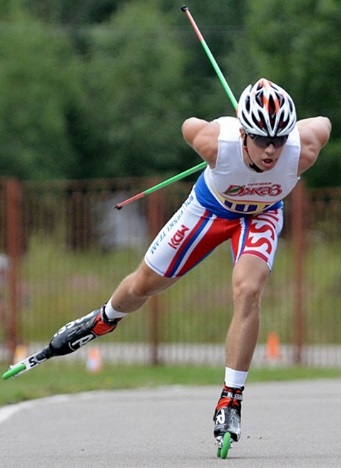 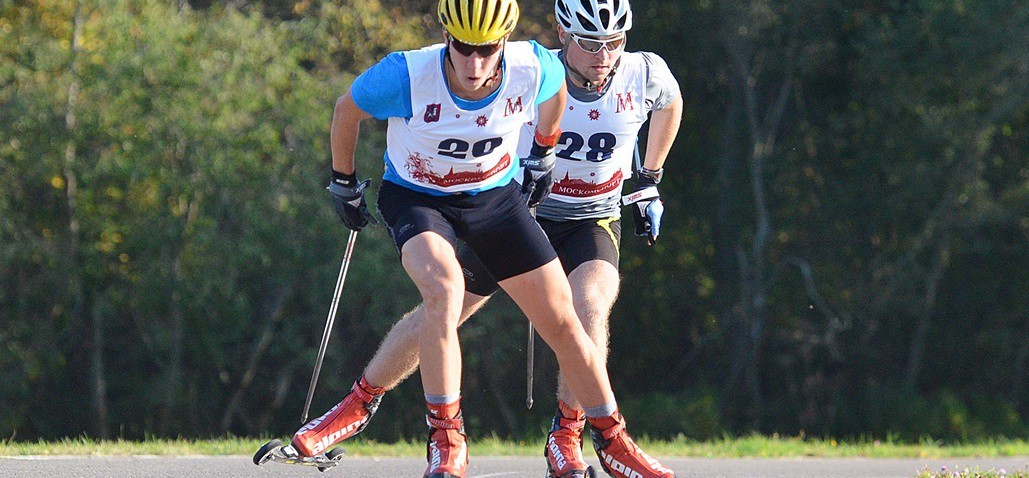 МОСКОМСПОРТ, АНО «АРТА-СПОРТ», МОК (Московская ореховая компания)П Р О Г Р А М М А 7-й этап Фестиваля лыжероллерных дисциплин 2017Гонка с раздельным стартом27 мая 2017 г (суббота)Московская область, Истринский район, деревня Головино, СДЮСШОР «ИСТИНА»Стиль свободный, допускаются участники на роликовых конькахЗаявки принимаются до 15.00, 26.05.17ПРЕДВАРИТЕЛЬНАЯ РЕГИСТРАЦИЯ ОБЯЗАТЕЛЬНАУчастник, не прошедший предварительную регистрацию, до старта допущен не будет, это связано с предварительным формированием стартового протокола и присвоением стартовых номеров, что НЕОБХОДИМО при раздельном соревновательном формате гонки.Окончательная версия стартового протокола будет представлена на сайте ARTA-SPORT.RU 26.05.17 в 19.00Регламент предварительный, окончательная версия регламента будет представлена после формирования стартового протоколаМожно зарегистрироваться по ссылке:  http://artasport.ru/predstoyaschie-meropriyatiya/predstoyaschie-meropriyatiya_94.html#regblockИли отправить заявку на электронную почту: glo-tanya@yandex.ru Телефоны для справок:8-916-636-37-10 Ирина, 8 -916-730-86-20 Татьяна, 8-985-905-11-04 Карина1-й блок участников 11.00 до 13.30 – Регистрация, выдача номеров участникам 1-го блока в зоне стартового городкаСтарт раздельный (одиночный) через 15 секДистанция 2 км 14.00 – Старт на дистанцию 2 км (1 кр х 2 км) – ДМ1, ДД1, с № 1 по № 50Дистанция 4 км 14.12 – Старт на дистанцию 4 км (2 кр х 2 км) – ДМ2, Д мл, ДД2, с № 51 по № 150Дистанция 6 км 14.37 – Старт на дистанцию 6 км (3 кр х 2 км) – Ю мл, Д ст, Д ср, Ж2, М4, с № 151 по № 200Дистанция 10 км 14.50 – Старт на дистанцию 10 км (6 км + 4 км) - Ю ст, Ю ср, с № 201 по № 250Награждение призеров и победителей сразу после финиша и подведения итогов в подгруппе.2-й блок участников11.00 до 15.40 – Регистрация, выдача номеров участникам 2-го блока в зоне стартового городка (регистрация заканчивается за 30 минут до старта в своей возрастной группе)Дистанция 12 км 15.30 – Старт на дистанцию 12 км (2 кр х 6 км) – М3, с № 1 по № 3015.38 – Старт на дистанцию 12 км (2 кр х 6 км) – ЖЮ, ЖО, Ж1, с № 31 по № 100Дистанция 18 км15.55 – Старт на дистанцию 12 км (2 кр х 6 км) – М2, с № 101 по № 14016.05 – Старт на дистанцию 18 км (3 кр х 6 км) – М1, c № 141 по № 18016.15 – Старт на дистанцию 18 км (3 кр х 6 км) – МЮ, МО, с № 181 по № 220Награждение призеров и победителей сразу после финиша и подведения итогов в подгруппе.Требования к участникам соревнований и условия их допускаСогласно ПСЛГ, на соревнованиях по лыжероллерам участникам необходимо иметь шлем и защитные очки. Участник, не имеющий шлем/защитные очки до старта допущен не будет.Стартовый взнос: 400 рублей для групп МЮ, ЖЮ, М0, Ж0, М1, Ж1, М2, М3 100 рублей для групп Ж2, М4, Ю ст, Д ст, Ю ср, Д ср, Ю мл, Д мл, ДМ2, ДД2, ДМ1, ДД1 По Положение ФЛРД 2017, необходимо предварительно зарегистрироваться и оплатить стартовый взнос в системе электронных платежей (участник, зарегистрировавшийся в день соревнований, будет иметь невыгодную  стартовую позицию и оплату взноса на 100 рублей дороже).Проезд к месту проведения соревнований:Общественным транспортом - на электричке Рижского направления до станции Румянцево (примерно 1,5 часа от Москвы), далее по ходу движения поезда пешком 3 км или на автобусе. 
На автомобиле - из Москвы по Новорижскому шоссе до 79 км, поворот направо на Румянцево, ехать до Волоколамского шоссе (около 1,5 км), затем поворот налево и еще 1 км. Лыжный центр будет слева. №№ п/пСокращенное наименование группыПолноенаименование группыГод рожденияДистанцияГонка с раздельным стартомГонка с раздельным стартомГонка с раздельным стартомГонка с раздельным стартомГонка с раздельным стартом1ДМ1, ДД1дети-мальчики, девочки первой группы2007 г.р. и мл.2 км2ДМ2, ДД2дети-мальчики, девочки второй группы2005-2006 г.р.4 км3Ю мл, Д млюноши, девушки младшего возраста2003-2004 г.р.6 км/4 км4Ю ср, Д срюноши, девушки среднего возраста2001-2002 г.р.10 км/6 км5Ю ст, Д стюноши, девушки старшего возраста1999-2000 г.р.10 км/6 км6МЮ, ЖЮюниоры, юниорки1997-1998 г.р.18 км/12 км7М0, Ж0мужчины, женщины основного возраста1996-1977 г.р.18 км/12 км8М1, Ж1мужчины, женщины первой возрастной гр.1976- 1967г.р.18 км/12 км9М2мужчины второй возрастной группы1966-1957 г.р.12 км10Ж2женщины второй возрастной группы1956 г.р. и ст.6 км11М3мужчины третьей возрастной группы1956-1947 г.р.12 км12М4мужчины четвертой возрастной гр.1946 и старше6 км